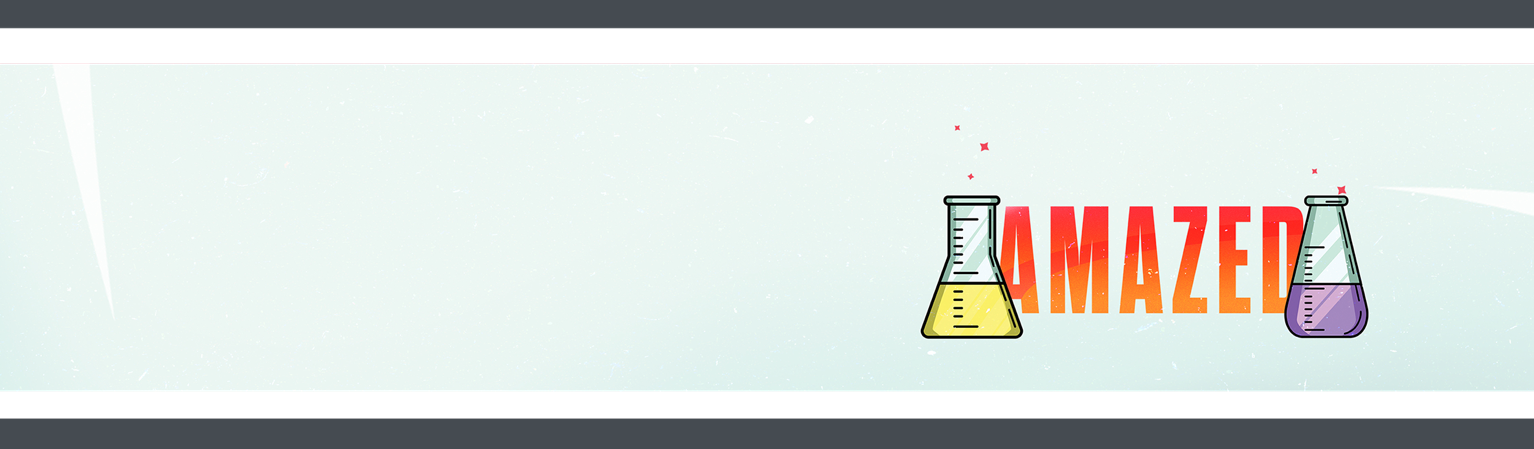 SCHEDULESaturday or Sunday | Attend a Service!9:30-9:45 | Temperature Check, Prepare, & Pray9:45-10:00 | On-Screen Game10:00-10:05 | Safety Precautions Reminder10:05-10:20 | Worship10:20-10:45 | Lesson10:45-11:00 | Small GroupsSMALL GROUP TIMEDISCUSSIONWhat is our Big Idea?How did God provide for Elijah?How did God speak to Elijah?How did God comfort Elijah?Read 1 Kings 19:11-13. Would you expect God to be in the wind, an earthquake, a fire, or a whisper? What do you think this tells us about God?What is the best time you can listen to God?What are some ways to listen to God's voice?What is something happening in your life right now that you can talk to God about?ACTIVITY | Earthquake, Fire, WhisperLet’s play a game to help us remember our Bible story!INSTRUCTIONS: Stage 1) Earthquake- clinch fists and shake; Stage 2) Fire- hold hands out and wiggle fingers to make flames; Stage 3) Whisper-put a finger to your lips. Everyone starts out with the "earthquake" motion, and roams around the room. When two people meet, they play "rock, paper, scissors." If you win, you move up to the next stage (For example, earthquake becomes fire) and if you lose, you stay what you are. Keep playing until everyone has achieved "whisper" status.Let’s test your memory- was God in the earthquake? The wind? The fire? The whisper?MEMORY VERSE | Deuteronomy 7:21INSTRUCTIONS: Introduce kids to this month’s memory verse, teaching them the signs (a combination of SEE and ASL) we’ve provided.INSTRUCTIONS: Encourage the kids to whisper the Bible verse to each other.ACTIVITY | Make Your Own Cup PhoneINSTRUCTIONS: Provide supplies for the kids to decorate their own cups and make a cup phone.The sound waves travel over the string so you can hear through the cups. We also find it easier to hear God when we are connected to God. What is something you can do to stay connected to God?Isn't it truly amazing that God speaks to us?ACTIVITY | Megaphone WhisperINSTRUCTIONS: Give each kid one piece of either construction paper. Provide markers, crayons, and stickers and encourage the kids to color and decorate the paper. When they are ready, take the paper and tape it in a cone shape to look like a megaphone. Tell the kids to practice whispering to each other using their megaphones. Encourage them to say the Big Idea to each other.